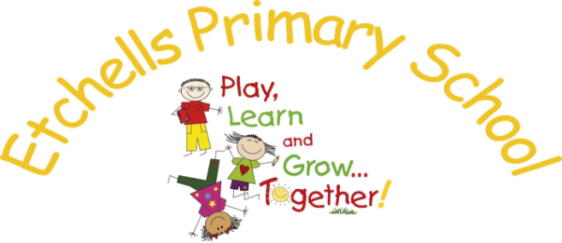 Parent / Guardian Strengths and Difficulties QuestionnaireFor each item, please mark the box for Not True, Somewhat True or Certainly True.It would help if you answered all items as best you can even if you are not absolutely certain or the item seems daft! Please give your answers on the basis of how you have been recently.Do you have any other concerns?Overall, do you think that your child has difficulties in any of the following areas - circle:No         emotions,         concentration,          behaviour          being able to get on with other peopleIf yes, please choose:    minor difficulties       definite difficulties           severe difficultiesIf you have answered "Yes", please answer the following questions about these difficulties:How long have these difficulties been present?Less than a month            1-5 months         Over a yearDo the difficulties upset or distress the child?Not at all       Only a little      Quite a lot         A great dealDo the difficulties interfere with your child’s everyday life in the following areas?HOMELIFE                                   not at all         only a little      quite a lot         a great deal    FRIENDSHIPS                              not at all         only a little      quite a lot         a great deal    CLASSROOM LEARNING            not at all         only a little      quite a lot         a great deal              LEISURE ACTIVITIES                   not at all         only a little      quite a lot         a great deal    Do the difficulties put a burden on you or the family as a whole?not at all          only a little        quite a lot           a great deal          Signature________________________________________  Date _________________________Mother / Father / Other (please specify      ___________________________________________NotTrueSomewhatTrueCertainlyTrueConsiderate of other people’s feelingsRestless, overactive, cannot stay still for longOften complains of headaches, stomach-aches or sicknessShares readily with other children (treats, toys, pencils) Often have temper tantrums or hot temperRather solitary, tens to play aloneGenerally obedient, usually does what adults requestMany worries, often seems worriedHelpful if someone is hurt, upset or feeling illConstantly fidgeting or squirmingHas at least  one good friend Often fights with other children or bullies themOften unhappy, down-hearted or tearfulGenerally liked by other childrenEasily distracted, concentration wondersNervous or clingy in new situations, easily loses confidenceKind to younger childrenOften lies or cheatsPicked on or bully by other childrenOften volunteers to help others (parents, teachers, other children)Thinks things out before actingSteals from home, school or elsewhereGets on better with adults than with other childrenMany fears, easily scaredSees tasks through to the end, good attention span